Bell HD820 Mark 3 Hydraulic Excavator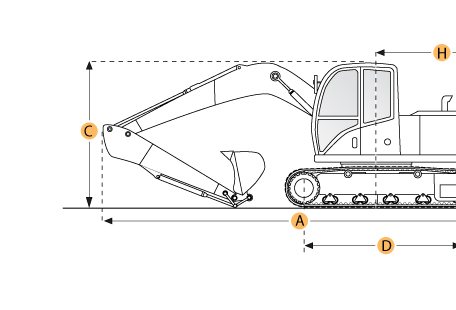 Selected DimensionsSpecificationBoom/Stick Option (HEX) 1Boom/Stick Option (HEX) 1Boom/Stick Option (HEX) 1I. Max Cutting Height15.9 ft in4850 mmJ. Max Loading Height20.9 ft in6380 mmK. Max Reach Along Ground28.9 ft in8820 mmM. Max Digging Depth18.6 ft in5680 mmDimensionsDimensionsDimensionsB. Width to Outside of Tracks9.3 ft in2820 mmD. Length of Track on Ground11.1 ft in3370 mmE. Ground Clearance1.5 ft in465 mmH. Tail Swing Radius9 ft in2750 mmUndercarriageUndercarriageUndercarriageN. Shoe Size23.6 in600 mmEngineEngineEngineMakeMitsubishiMitsubishiModelC 6D34-TLE 2AC 6D34-TLE 2AGross Power147.5 hp110 kwOperationalOperationalOperationalOperating Weight43431.1 lb19700 kgHydraulic System Relief Valve Pressure4771.7 psi32900 kPaHydraulic Pump Flow Capacity124.2 gal/min470 L/minUndercarriageUndercarriageUndercarriageShoe Size23.6 in600 mmBoom/Stick Option (HEX) 1Boom/Stick Option (HEX) 1Boom/Stick Option (HEX) 1Boom/Stick Option (HEX) 1standardstandardMax Digging Depth18.6 ft in5680 mmMax Reach Along Ground28.9 ft in8820 mmMax Cutting Height15.9 ft in4850 mmMax Loading Height20.9 ft in6380 mmDimensionsDimensionsDimensionsWidth to Outside of Tracks9.3 ft in2820 mmGround Clearance1.5 ft in465 mmTail Swing Radius9 ft in2750 mmLength of Track on Ground11.1 ft in3370 mm